Singurul scop al acestor sfaturi îl constituie dorinţa de a preveni evenimentele negative, de a vă ajuta.Comportamentul dumneavoastră corect, poate asigura întreaga noastră siguranţă împotriva apariţiei efectelor situaţiilor de urgenţă.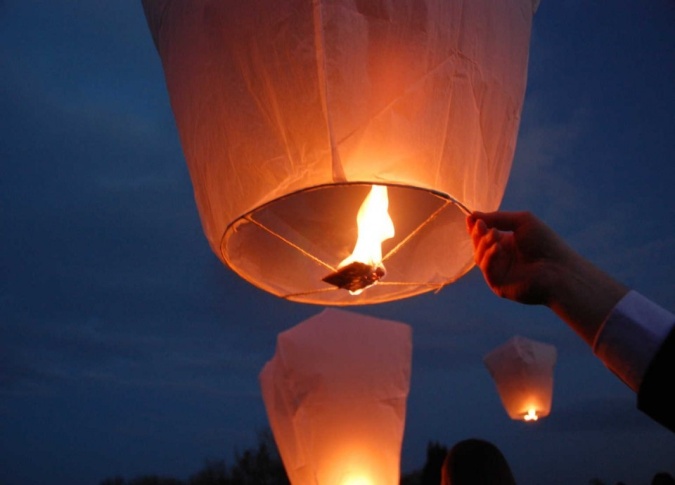 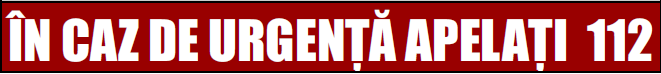 Baia Mare, str. Vasile Lucaciu, nr. 87, RO-430401,Tel: 0262-211.212; 0262-211.213;Fax: 0262-214.921; 0262-214.981;e-mail: pompierimm@rdslink.ro www.isumm.ro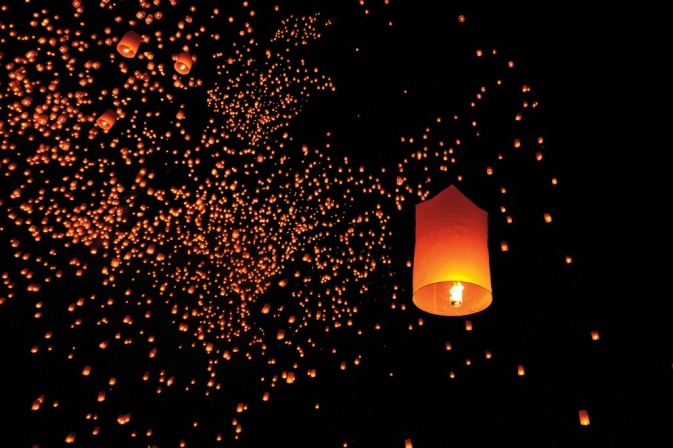 Lampioanele zburătoare nu se vor lansa la o distanță mai mică de 10 km de orice aeroport sau cale rutieră circulată, lumina acestora putând fi interpretată ca un semnal luminos ce poate deruta ori distrage atenția piloților sau sau conducătorilor auto.   ATENŢIE !Un  lampion utilizat incorect poate duce prin incendiere,la accidente sau pagube materiale !INSPECTORATUL PENTRU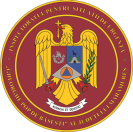      SITUAŢII DE URGENŢĂ “GHEORGHE POP DE BĂSEŞTI“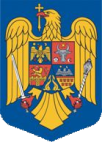 al judeţului Maramureş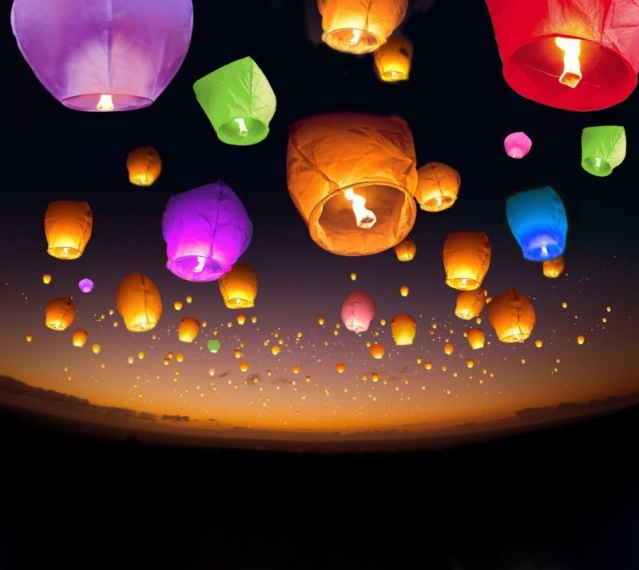 Măsuri de siguranță pentru utilizarea lampioanelor:- Alegerea unui loc sigur- Lansarea lampionului pe vreme favorabila- Deschiderea si verificarea ramelor- Umplerea balonului cu aer- Aprinderea sursei de foc 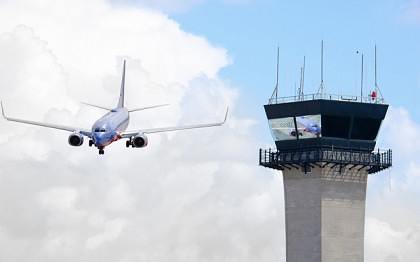 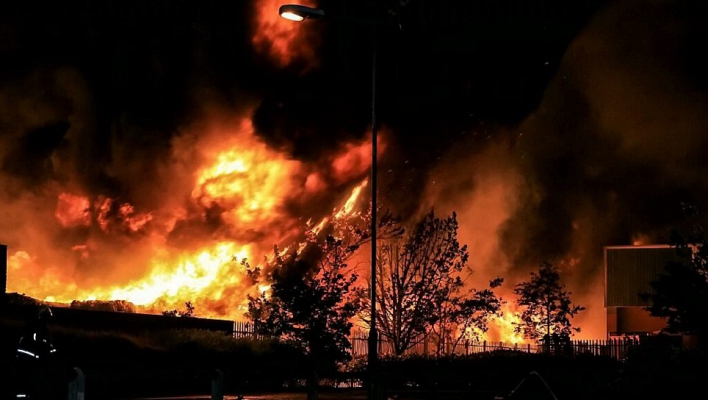 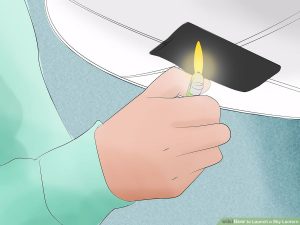 